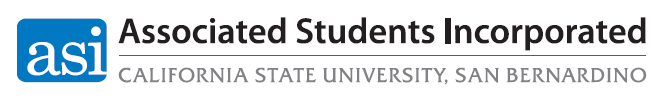 Palm Desert Campus Advisory CommitteeAgenda 	         3/29/24 | 2:15 PM | Zoom: https://csusb.zoom.us/j/7909758883Call to OrderRoll CallApproval of the minutesReports: Chair and Palm Desert Campus Advisory Committee members Adoption of the Agenda Guest SpeakerOpen Forum (5 minutes/speaker)Old Business:New Business:Discussion regarding going over PDC Fall-Spring Survey questions. (Discussion) (Rendon)Discussion regarding events for tax help to students. (Discussion) (Alvarez)Announcements Adjournment 